			                         Herroepingsformulier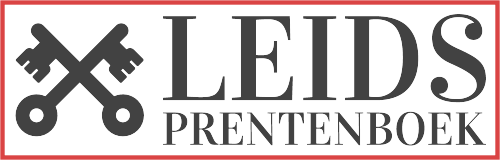 Ordernummer:……………………………………………………………………………………………………………Besteldatum:……………………………………………………………………………………………………………Ontvangstdatum:……………………………………………………………………………………………………………Naam:……………………………………………………………………………………………………………Straat + huisnummer:……………………………………………………………………………………………………………Postcode + woonplaats:……………………………………………………………………………………………………………Telefoonnummer (optioneel):……………………………………………………………………………………………………………Emailadres:……………………………………………………………………………………………………………IBAN + rekeningnummer:……………………………………………………………………………………………………………Datum:……………………………………………………………………………………………………………Handtekening:……………………………………………………………………………………………………………U kunt het pakket inclusief herroepingsformulier retour sturen naar:Leids PrentenboekMina Krusemanstraat 92331 MD Leidenwww.leidsprentenboek.nl  info@leidsprentenboek.nl